                        SZPITAL SPECJALISTYCZNY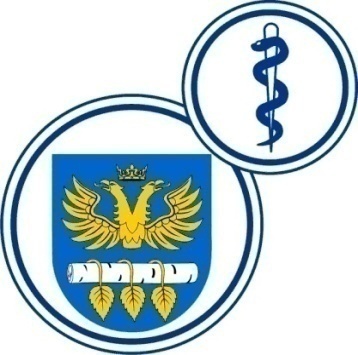 W BRZOZOWIEPODKARPACKI OŚRODEK ONKOLOGICZNYim. Ks. Bronisława MarkiewiczaADRES:  36-200  Brzozów, ul. Ks. J. Bielawskiego 18tel./fax. (013) 43 09 587www.szpital-brzozow.pl         e-mail: zampub@szpital-brzozow.pl_____________________________________________________________________________Sz.S.P.O.O. SZPiGM 3810/79/2023                                             Brzozów: 27.12.2023r.Dotyczy postępowania o udzielenie zamówienia publicznego:Dostawa worków foliowych i wiader na odpady Sygn. sprawy Sz.S.P.O.O. SZPiGM                     3810/79/2023W związku z pytaniami złożonymi w niniejszym postępowaniu przez Wykonawców  Zamawiający udziela następujących odpowiedzi:PYTANIE nr 1: Część nr 2.Czy Zamawiający dopuści pojemniki w kolorze czerwonym, żółtym lub niebieskim?ODPOWIEDŹ:        Ofertę należy złożyć zgodnie z SWZ.PYTANIE nr 2: Prosimy o modyfikację wzoru umowy na następujący: - par. 5 ust. 1: " Sprzedający zapłaci na rzecz Kupującego kary umowne w wypadku: • zwłoki w realizacji zobowiązań Sprzedawcy – w wysokości 0,5 % wartości niedostarczonego towaru, za każdy rozpoczęty dzień zwłoki, • odmowy przyjęcia zamówienia na dostawę części przedmiotu umowy – w wysokości 50 PLN brutto." - par. 6: " Kupujący zastrzega sobie prawo rezygnacji z zakupu do 40 % wartości przedmiotu sprzedaży. Sprzedającemu nie przysługują z tego tytułu roszczenia odszkodowawcze.ODPOWIEDŹ:        Zamawiający nie modyfikuje wzoru umowy w SWZ.Ponadto:      Zamawiający dokonuje zmiany treści SZW, przedłużając termin składania ofert do dnia 29.12.2023r. godz. 10:00 i termin otwarcia ofert do dnia 29.12.2023r. godz. 10:05.